TEMATY KOMPLEKSOWE  PAŻDZIERNIK 2022r.GRUPA „RYBKI”1.Co nam dają drzewa?2.W naszej grupie3.Poznajemy naszego sąsiada –Niemcy4.Przygotowanie do zimyW październiku odbędą się:-imieniny grupy „Rybki”-31 października Dzień Dyni   W tym miesiącu będziemy wyrażać swoje rozumienie świata, zjawisk i rzeczy znajdujących się w bliskim otoczeniu za pomocą komunikatów pozawerbalnych: tańca, gestów, impresji plastycznych, technicznych, konstrukcji i modeli z tworzyw i materiału naturalnego. Będziemy określać położenie, liczbę, kształt, wielkość, ciężar, porównywać przedmioty w swoim otoczeniu z uwagi na wybraną cechę. Będziemy układać przedmioty w grupy, rytmy. Utrwalimy znajomość figur geometrycznych /koło, kwadrat, trójkąt,/ oraz będziemy rozwijać umiejętność przeliczania w zakresie 10.  W październiku zdobędziemy wiedzę na temat znaczenia drzew dla człowieka i zwierząt, ich rodzaje, dary, które nam dają oraz dlaczego liście zmieniają kolor? Zapoznamy się ze zwierzętami żyjącymi w lesie, poznamy ich obyczaje przygotowań do zimy m.in.: z jeżem, jego budową, odżywianiem i sposobem spędzania zimy. Poznamy ptaki, które zostają a które odlatują do ciepłych krajów – zapoznamy się z ich nazwami oraz wyglądem.  Poznamy naszego europejskiego sąsiada –Niemcy. Dowiemy się jak nazywa się stolica tego kraju, położenie Niemiec na mapie, ciekawostki dotyczące Niemiec,
oraz  podstawowe niemieckie zwroty. Spróbujemy  niemieckich potraw, które przygotują nam nasze panie kucharki. Będziemy słuchać baśni braci Grimm i uczestniczyć w zabawach tanecznych, typowych dla dzieci w Niemczech.  Nadal będziemy się wdrażać do sprzątania zabawek po skończonej zabawie. Utrwalimy zasady bezpiecznego poruszania się w przedszkolu oraz ogrodzie przedszkolnym. Będziemy ćwiczyć sprawność manualną rąk i palców. Będziemy nadal wdrażać się do samodzielności w ubieraniu się i rozbieraniu.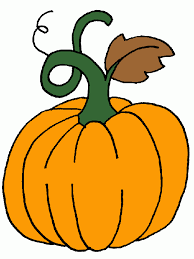 GRZECZNI CZARODZIEJE1. Choć jestem przedszkolakiem,czarować już potrafię.Najlepiej tam się dzieje,gdzie grzeczni czarodzieje.Ref. Proszę, dziękuję, przepraszam –to abrakadabra nasza.Przedszkolak pięknie czaruje:przepraszam, proszę, dziękuję.2. Czarodziej grzecznie prosi,przeprasza, gdy napsoci,z uśmiechem też dziękuje.Naprawia, a nie psuje.Ref. Proszę, dziękuję, przepraszam…3. Być grzecznym czarodziejem,to wcale trudne nie jest.Wystarczy znać te słowai można już czarować.Ref. Proszę, dziękuję, przepraszam…MAŁY JEŻYK1. Mały jeżyk jak kuleczkaidzie dróżką do miasteczka.A w miasteczku, to jest fakt,żyją jeże już od lat.Ref.: W parkach, krzakach i gęstwinachspacerują po ścieżynach.Chodzą jeże tu i tam.Jak nie wierzysz, zobacz sam.2. Gdy przychodzi złota jesieńmały jeżyk jabłko niesie.Złoty listek z nieba spada,jeżom bajkę opowiada.Ref.: W parkach, krzakach i gęstwinachśpią jeżyki na ścieżynach.Listek śpiewa im do snuKołysankę li, li, lu.